附件1第三期全省脑瘫儿童引导式教育专业人员资格认证班报名回执       市残联（加盖公章方有效）：                                             传真至020-83865225  填报人：                                             填报人电话：附件2第三期全省脑瘫儿童引导式教育专业人员资格认证班日程表（2016年12月17日~12月22日） 附件3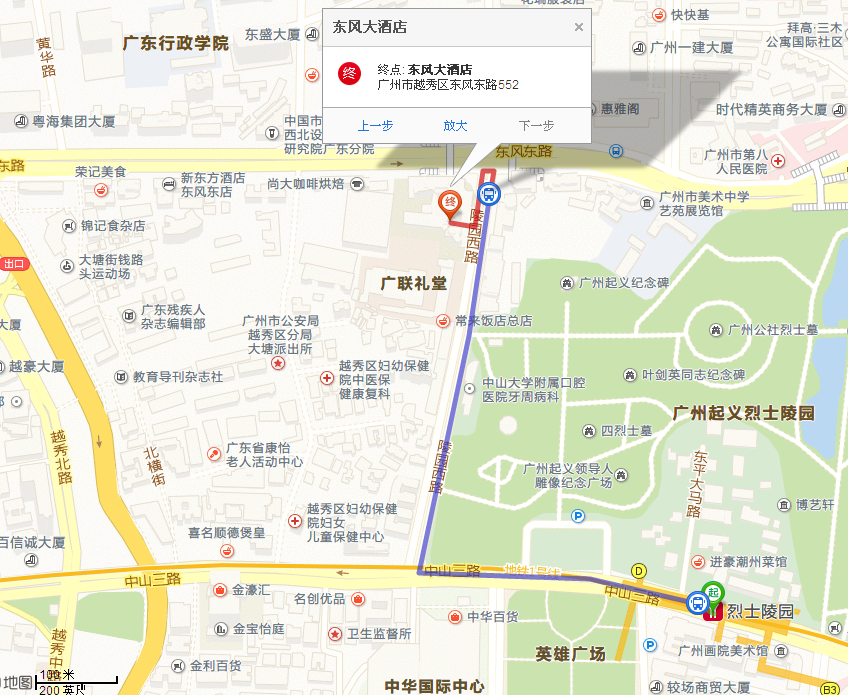                     交通线路线路1：学员到达广州火车站（或广州南站、广州火车东站）后可乘坐地铁至1号线烈士陵园站下车，从D出口步行700米至东风大酒店。线路2：学员从广州火车东站乘坐209路公车至东风大酒店站下车，步行至马路对面即为东风大酒店。线路3：学员从广州火车站乘坐211路公车至中山三路（大东门站）下车，步行500到东风大酒店。姓 名性别学历专业工作单位移动电话身份证号码从事康复工作年限是否食宿日  期时   间时   间内   容授课人或负责人12月17日（周六）下午14:00-18:00报到省康复协会12月18日（周日）上午9:00-10:00开班仪式省残联、省康复中心和省康复协会领导12月18日（周日）上午10:00-12:00考前培训龚勇、黄惠津12月18日（周日）下午14:30-17:30考前培训龚勇、黄惠津12月19日（周一）上午9:00-11:30理论考试李丽映、龚勇12月19日（周一）下午14:30-17:30引导式教育实操技术龚勇、刘嘉嘉  黄惠津、陈娟12月20日（周二）上午9:00-12:00实操考核香港专家、省中心及东莞中心老师12月20日（周二）下午14:30-17:30实操考核香港专家、省中心及东莞中心老师12月21日（周三）上午9:00-12:00实操考核香港专家、省中心及东莞中心老师12月21日（周三）下午14:30-17:30实操考核香港专家、省中心及东莞中心老师12月22日（周四）上午9:00-12:00撤离省康复协会